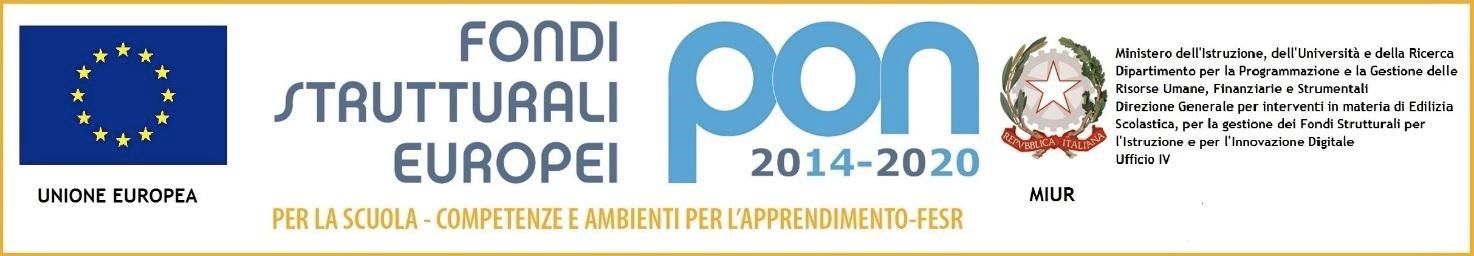 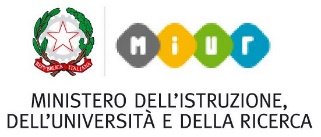 ISTITUTO COMPRENSIVO “E. DE AMICIS”Via Libertà, 36 - 94100 ENNATel . 0935/37494– Fax 0935/1866494  Codice Mecc.: ENIC82100N - Codice Fiscale: 91052140869 – Cod. Uff. UFRWWEenic82100n@istruzione.it - enic82100n@pec.istruzione.it - http://www.icdeamicisenna.gov.it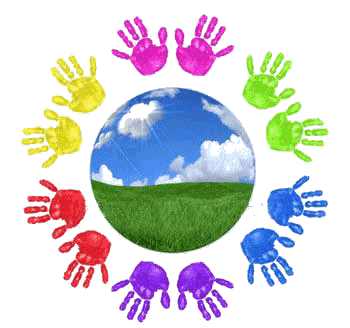                                                                                              Al Dirigente Scolastico                                                                                          Istituto Comprensivo “E. De Amicis”  Enna Fondi Strutturali Europei – PON “Per la scuola, competenze e ambienti per l’apprendimento” 2014-2020. Avviso pubblico prot.n.10862 del 16/09/2016 - FSE - Asse I – Obiettivo specifico 10.1. –Azione 10.1.1   Oggetto: Domanda di partecipazione alunni nell’ambito del Progetto PON INCLUSIONE SOCIALE E LOTTA AL DISAGIOCodice progetto 10.1.1A-FSEPON-SI-2017-118Codice CUP: J79I17000110006  Titolo progetto: Fuori…classeIl sottoscritto genitore/tutore ……………………………………………………………, Nato a ………………………………… (………) il …………………. residente a …………………………………………………… (…….) in via/piazza……………………………………………………………………………… n. …. CAP ………… Telefono …………………… Cell. ……………………………….. e-mail ……………………………... EIl sottoscritto genitore/tutore ……………………………………………………………, Nato a …………………………………………… (………) il …………………. residente a …………………………………………………… (…….) in via/piazza………………………………………………………………………… n. …. CAP ………… Telefono …………………… Cell. …………………………………… e- mail ……………………....... avendo letto l’ Avviso n. Prot. 563 del 09/02/2018 relativo alla selezione di partecipanti al progetto dal titolo: “Fuori,,,classe”CHIEDONOche il/la proprio/a figlio/a …………………………………………………………………………………………., nato a …………………………………., il ……………………., residente a ………..………………………………………………….……….. (…….) in via/piazza …………………………………………………………………… n. …. CAP ………, iscritto/a alla classe ___sez. ___dell’ I. C. “E. De Amicis”,  sia ammesso/a a partecipare al sotto indicato modulo formativo, previsto dal bando indicato in oggetto:I sottoscritti dichiarano di aver preso visione del bando e di accettarne il contenuto. In caso di partecipazione il sottoscritto si impegna a far frequentare il/la proprio/a figlio/a con costanza ed impegno, consapevole che per l’amministrazione il progetto ha un impatto notevole sia in termini di costi che di gestione. Enna, __/__/____Firma di entrambi genitori  __________________________________________                                          ModuloDurataAlunni destinatariIndicare l’ordine di preferenzaJudo: più cado più… mi rialzo30 hPrimariaOrchestral-mente30 hPrimariaMusical in classe30 hPrimaria/SecondariaTesoro di carta: dalla  storia alla rappresentazione30 hPrimaria/SecondariaParole in gioco30 hPrimaria/SecondariaClassi… in movimento30 hSecondariaMatematica ricreativa30 hPrimaria: classi terze